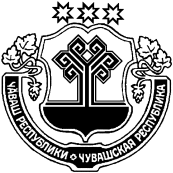 О прогнозе социально-экономического развития Шумерлинского района  на 2016 год и на плановый период  2017  и 2018 годовВ соответствии с п.1 ст.169 и п.2 ст.172 Бюджетного Кодекса Российской Федерации, пп.1 п.1 ст.15 Федерального Закона от 06.10.2003 № 131-ФЗ «Об общих принципах организации местного самоуправления в Российской Федерации» и в целях формирования бюджета Шумерлинского районаадминистрация Шумерлинского района п о с т а н о в л я е т: Одобрить прилагаемый прогноз социально-экономического развития  Шумерлинского района  на 2016 год и на плановый период 2017 и 2018 годов.2. Признать утратившими силу постановления администрации Шумерлинского района от 16.10.2015 № 553 «О прогнозе социально-экономического развития Шумерлинского района на 2015 год и на плановый период 2016 и 2017 годов».3. Опубликовать настоящее постановление в информационном издании «Вестник Шумерлинского района» и разместить на официальном сайте Шумерлинского района в сети Интернет.И.о.главы администрации                                                                                    Т.А.КарагановаШумерлинского района                                                                             ЧĂВАШ  РЕСПУБЛИКИЧУВАШСКАЯ РЕСПУБЛИКА ÇĚМĚРЛЕ РАЙОНĚН АДМИНИСТРАЦИЙĚ  ЙЫШĂНУ12.11.2015 № 598Çěмěрле хулиАДМИНИСТРАЦИЯШУМЕРЛИНСКОГО РАЙОНА ПОСТАНОВЛЕНИЕ12.11.2015  № 598г. ШумерляПриложение 1Приложение 1Приложение 1Форма 2пФорма 2пФорма 2пФорма 2пФорма 2пФорма 2пФорма 2пФорма 2пФорма 2пФорма 2пФорма 2пОсновные показатели, представляемые для разработки прогноза социально-экономического развития  Российской Федерации Основные показатели, представляемые для разработки прогноза социально-экономического развития  Российской Федерации Основные показатели, представляемые для разработки прогноза социально-экономического развития  Российской Федерации Основные показатели, представляемые для разработки прогноза социально-экономического развития  Российской Федерации Основные показатели, представляемые для разработки прогноза социально-экономического развития  Российской Федерации Основные показатели, представляемые для разработки прогноза социально-экономического развития  Российской Федерации Основные показатели, представляемые для разработки прогноза социально-экономического развития  Российской Федерации Основные показатели, представляемые для разработки прогноза социально-экономического развития  Российской Федерации Основные показатели, представляемые для разработки прогноза социально-экономического развития  Российской Федерации Основные показатели, представляемые для разработки прогноза социально-экономического развития  Российской Федерации Основные показатели, представляемые для разработки прогноза социально-экономического развития  Российской Федерации на 2016 год и на плановый период 2017 и 2018 годов (для субъектов Российской Федерации)на 2016 год и на плановый период 2017 и 2018 годов (для субъектов Российской Федерации)на 2016 год и на плановый период 2017 и 2018 годов (для субъектов Российской Федерации)на 2016 год и на плановый период 2017 и 2018 годов (для субъектов Российской Федерации)на 2016 год и на плановый период 2017 и 2018 годов (для субъектов Российской Федерации)на 2016 год и на плановый период 2017 и 2018 годов (для субъектов Российской Федерации)на 2016 год и на плановый период 2017 и 2018 годов (для субъектов Российской Федерации)на 2016 год и на плановый период 2017 и 2018 годов (для субъектов Российской Федерации)на 2016 год и на плановый период 2017 и 2018 годов (для субъектов Российской Федерации)на 2016 год и на плановый период 2017 и 2018 годов (для субъектов Российской Федерации)на 2016 год и на плановый период 2017 и 2018 годов (для субъектов Российской Федерации)НАЗВАНИЕ СУБЪЕКТА РОССИЙСКОЙ ФЕДЕРАЦИИНАЗВАНИЕ СУБЪЕКТА РОССИЙСКОЙ ФЕДЕРАЦИИНАЗВАНИЕ СУБЪЕКТА РОССИЙСКОЙ ФЕДЕРАЦИИНАЗВАНИЕ СУБЪЕКТА РОССИЙСКОЙ ФЕДЕРАЦИИНАЗВАНИЕ СУБЪЕКТА РОССИЙСКОЙ ФЕДЕРАЦИИНАЗВАНИЕ СУБЪЕКТА РОССИЙСКОЙ ФЕДЕРАЦИИНАЗВАНИЕ СУБЪЕКТА РОССИЙСКОЙ ФЕДЕРАЦИИНАЗВАНИЕ СУБЪЕКТА РОССИЙСКОЙ ФЕДЕРАЦИИНАЗВАНИЕ СУБЪЕКТА РОССИЙСКОЙ ФЕДЕРАЦИИНАЗВАНИЕ СУБЪЕКТА РОССИЙСКОЙ ФЕДЕРАЦИИНАЗВАНИЕ СУБЪЕКТА РОССИЙСКОЙ ФЕДЕРАЦИИПоказателиЕдиница измеренияотчетотчетоценкапрогнозПоказателиЕдиница измерения201320142015201620172018ПоказателиЕдиница измерения201320142015вариант 1вариант 2вариант 1вариант 2вариант 1вариант 21. НаселениеЧисленность населения (среднегодовая)Все население (среднегодовая)тыс.чел.10,2189,9349,8869,8019,8509,7329,7559,7309,755Городское население (среднегодовая)тыс.чел.Сельское население (среднегодовая)тыс.чел.10,2189,9349,8869,8019,8509,7329,7559,7309,755Ожидаемая продолжительность жизни при рождениичисло лет68,8068,9069,3069,7069,8070,0070,1070,3070,40Общий коэффициент рождаемостичисло родившихся на 1000 человек населения13,4012,1012,8512,7513,0112,9513,2113,0513,31Общий коэффициент смертностичисло умерших на 1000 человек населения23,5024,8024,3824,5925,0824,4624,9424,3624,84Коэффициент естественного прироста населенияна 1000 человек населения-12,70-10,00-11,53-11,84-12,07-11,51-11,74-11,31-11,53Число прибывших на территорию регионатыс. человек0,5640,4370,4670,4600,4680,4550,4600,4500,453Число выбывших с территории региона тыс. человек0,6880,6510,6400,6300,6350,6200,6150,6150,605Коэффициент миграционного приростана 10 000 человек населения-121,40-215,40-174,99-173,45-169,54-169,54-158,89-169,58-155,822. Производство товаров и услуг2.1. Выпуск товаров и услугВыпуск товаров и услугмлн. руб. 2.2. Валовой региональный продуктВаловой региональный продукт (в основных ценах соответствующих лет) - всегомлн. руб. Индекс физического объема валового регионального продукта% к предыдущему году в сопоставимых ценахИндекс-дефлятор объема валового регионального продукта% к предыдущему году2.3. Промышленное производствоИндекс промышленного производства % к предыдущему году в сопоставимых ценахДобыча полезных ископаемыхОбъем отгруженных товаров собственного производства, выполненных работ и услуг собственными силами - РАЗДЕЛ C: Добыча полезных ископаемыхмлн. руб. Темп роста отгрузки - РАЗДЕЛ С: Добыча полезных ископаемых% к предыдущему году в действующих ценахИндекс-дефлятор отрузки - РАЗДЕЛ C: Добыча полезных ископаемых% к предыдущему годуИндекс производства - РАЗДЕЛ C: Добыча полезных ископаемых% к предыдущему году в сопоставимых ценахОбъем отгруженных товаров собственного производства, выполненных работ и услуг собственными силами - Подраздел CA: Добыча топливно-энергетических полезных ископаемыхмлн. руб. Темп роста отгрузки - Подраздел CA: Добыча топливно-энергетических полезных ископаемых% к предыдущему году в действующих ценахИндекс-дефлятор отрузки - Подраздел CA: Добыча топливно-энергетических полезных ископаемых% к предыдущему годуИндекс производства - Подраздел CA: Добыча топливно-энергетических полезных ископаемых% к предыдущему году в сопоставимых ценахОбъем отгруженных товаров собственного производства, выполненных работ и услуг собственными силами - Подраздел CB: Добыча полезных ископаемых, кроме топливно-энергетическихмлн. руб. Темп роста отгрузки - Подраздел CB: Добыча полезных ископаемых, кроме топливно-энергетических% к предыдущему году в действующих ценахИндекс-дефлятор отрузки - Подраздел CB: Добыча полезных ископаемых, кроме топливно-энергетических% к предыдущему годуИндекс производства - Подраздел CB: Добыча полезных ископаемых, кроме топливно-энергетических% к предыдущему году в сопоставимых ценахОбрабатывающие производстваОбъем отгруженных товаров собственного производства, выполненных работ и услуг собственными силами - РАЗДЕЛ D: Обрабатывающие производствамлн. руб. 215,00253,001 028,001 213,00Темп роста отгрузки - РАЗДЕЛ D: Обрабатывающие производства% к предыдущему году в действующих ценах478,14479,45Индекс-дефлятор отрузки - РАЗДЕЛ D: Обрабатывающие производства% к предыдущему году108,0107,2107,5106,5Индекс производства - РАЗДЕЛ D: Обрабатывающие производства% к предыдущему году в сопоставимых ценах444,8450,2Объем отгруженных товаров собственного производства, выполненных работ и услуг собственными силами - Подраздел DA: Производство пищевых продуктов, включая напитки, и табакамлн. руб. Темп роста отгрузки -Подраздел DA: Производство пищевых продуктов, включая напитки, и табака% к предыдущему году в действующих ценахИндекс-дефлятор отрузки - Подраздел DA: Производство пищевых продуктов, включая напитки, и табака% к предыдущему годуИндекс производства - Подраздел DA: Производство пищевых продуктов, включая напитки, и табака% к предыдущему году в сопоставимых ценахОбъем отгруженных товаров собственного производства, выполненных работ и услуг собственными силами - Подраздел DB: Текстильное и швейное производствомлн. руб. Темп роста отгрузки -Подраздел DB: Текстильное и швейное производство% к предыдущему году в действующих ценахИндекс-дефлятор отрузки - Подраздел DB: Текстильное и швейное производство% к предыдущему годуИндекс производства - Подраздел DB: Текстильное и швейное производство% к предыдущему годуОбъем отгруженных товаров собственного производства, выполненных работ и услуг собственными силами - Подраздел DC: Производство кожи, изделий из кожи и производство обувимлн. руб. Темп роста отгрузки -Подраздел DC: Производство кожи, изделий из кожи и производство обуви% к предыдущему году в действующих ценахИндекс-дефлятор отрузки - Подраздел DC: Производство кожи, изделий из кожи и производство обуви% к предыдущему годуИндекс производства - Подраздел DC: Производство кожи, изделий из кожи и производство обуви% к предыдущему году в сопоставимых ценахОбъем отгруженных товаров собственного производства, выполненных работ и услуг собственными силами - Подраздел DD: Обработка древесины и производство изделий из деревамлн. руб. Темп отгрузки -Подраздел DD: Обработка древесины и производство изделий из дерева% к предыдущему году в действующих ценахИндекс-дефлятор отрузки - Подраздел DD: Обработка древесины и производство изделий из дерева% к предыдущему годуИндекс производства - Подраздел DD: Обработка древесины и производство изделий из дерева% к предыдущему годуОбъем отгруженных товаров собственного производства, выполненных работ и услуг собственными силами - Подраздел DE: Целлюлозно-бумажное производство; издательская и полиграфическая деятельностьмлн. руб. Темп роста отгрузки - Подраздел DE: Целлюлозно-бумажное производство; издательская и полиграфическая деятельность% к предыдущему году в действующих ценахИндекс-дефлятор отрузки - Подраздел DE: Целлюлозно-бумажное производство; издательская и полиграфическая деятельность% к предыдущему годуИндекс производства - Подраздел DE: Целлюлозно-бумажное производство; издательская и полиграфическая деятельность% к предыдущему году в сопоставимых ценахОбъем отгруженных товаров собственного производства, выполненных работ и услуг собственными силами - Подраздел DF: Производство кокса, нефтепродуктов млн. руб. Темп роста отгрузки - Подраздел DF: Производство кокса, нефтепродуктов % к предыдущему году в действующих ценахИндекс-дефлятор отрузки - Подраздел DF: Производство кокса, нефтепродуктов % к предыдущему годуИндекс производства -Подраздел DF: Производство кокса, нефтепродуктов % к предыдущему году в сопоставимых ценахОбъем отгруженных товаров собственного производства, выполненных работ и услуг собственными силами - Подраздел DG: Химическое производствомлн. руб. Темп роста отгрузки - Подраздел DG: Химическое производство% к предыдущему году в действующих ценахИндекс-дефлятор отрузки - Подраздел DG: Химическое производство% к предыдущему годуИндекс производства -Подраздел DG: Химическое производство% к предыдущему году в сопоставимых ценахОбъем отгруженных товаров собственного производства, выполненных работ и услуг собственными силами - Подраздел DH: Производство резиновых и пластмассовых изделиймлн. руб. Темп роста отгрузки - Подраздел DH: Производство резиновых и пластмассовых изделий% к предыдущему году в действующих ценахИндекс-дефлятор отрузки - Подраздел DH: Производство резиновых и пластмассовых изделий% к предыдущему годуИндекс производства -Подраздел DH: Производство резиновых и пластмассовых изделий% к предыдущему годуОбъем отгруженных товаров собственного производства, выполненных работ и услуг собственными силами - Подраздел DI: Производство прочих неметаллических минеральных продуктовмлн. руб. Темп роста отгрузки - Подраздел DI: Производство прочих неметаллических минеральных продуктов% к предыдущему году в действующих ценахИндекс-дефлятор отрузки - Подраздел DI: Производство прочих неметаллических минеральных продуктов% к предыдущему годуИндекс производства -Подраздел DI: Производство прочих неметаллических минеральных продуктов% к предыдущему году в сопоставимых ценахОбъем отгруженных товаров собственного производства, выполненных работ и услуг собственными силами - Подраздел DJ: Металлургическое производство и производство готовых металлических изделиймлн. руб. Темп роста отгрузки - Подраздел DJ: Металлургическое производство и производство готовых металлических изделий% к предыдущему году в действующих ценахИндекс-дефлятор отрузки - Подраздел DJ: Металлургическое производство и производство готовых металлических изделий% к предыдущему годуИндекс производства - Подраздел DJ: Металлургическое производство и производство готовых металлических изделий% к предыдущему году в сопоставимых ценахОбъем отгруженных товаров собственного производства, выполненных работ и услуг собственными силами - Подраздел DK: Производство машин и оборудования (без производства оружия и боеприпасов)млн. руб. Темп роста отгрузки - Подраздел DK: Производство машин и оборудования (без производства оружия и боеприпасов)% к предыдущему году в действующих ценахИндекс-дефлятор отрузки - Подраздел DK: Производство машин и оборудования (без производства оружия и боеприпасов)% к предыдущему годуИндекс производства - Подраздел DK: Производство машин и оборудования% к предыдущему году в сопоставимых ценахОбъем отгруженных товаров собственного производства, выполненных работ и услуг собственными силами - Подраздел DL: Производство электрооборудования, электронного и оптического оборудованиямлн. руб. Темп роста отгрузки - Подраздел DL: Производство электрооборудования, электронного и оптического оборудования% к предыдущему году в действующих ценахИндекс-дефлятор отрузки - Подраздел DL: Производство электрооборудования, электронного и оптического оборудования% к предыдущему годуИндекс производства - Подраздел DL: Производство электрооборудования, электронного и оптического оборудования% к предыдущему году в сопоставимых ценахОбъем отгруженных товаров собственного производства, выполненных работ и услуг собственными силами - Подраздел DM: Производство транспортных средств и оборудованиямлн. руб. Темп роста отгрузки - Подраздел DM: Производство транспортных средств и оборудования% к предыдущему году в действующих ценахИндекс-дефлятор отрузки - Подраздел DM: Производство транспортных средств и оборудования% к предыдущему годуИндекс производства - Подраздел DM: Производство транспортных средств и оборудования% к предыдущему году в сопоставимых ценахОбъем отгруженных товаров собственного производства, выполненных работ и услуг собственными силами - Подраздел DN: Прочие производствамлн. руб. Темп роста отгрузки - Подраздел DN: Прочие производства% к предыдущему году в действующих ценахИндекс-дефлятор отрузки - Подраздел DN: Прочие производства% к предыдущему годуИндекс производства - Подраздел DN: Прочие производства% к предыдущему году в сопоставимых ценахПроизводство и распределение электроэнергии, газа и водыОбъем отгруженных товаров собственного производства, выполненных работ и услуг собственными силами - РАЗДЕЛ E: Производство и распределение электроэнергии, газа и водымлн. руб. Темп роста отгрузки - РАЗДЕЛ E: Производство и распределение электроэнергии, газа и воды% к предыдущему году в действующих ценахИндекс-дефлятор отгрузки - РАЗДЕЛ E: Производство и распределение электроэнергии, газа и воды% к предыдущему годуИндекс производства - РАЗДЕЛ E: Производство и распределение электроэнергии, газа и воды% к предыдущему году в сопоставимых ценахПотребление электроэнергиимлн.кВт.ч.в том числе по группам потребителей:Базовые потребителимлн. кВт. ч.Населениемлн. кВт. ч.Прочие потребителимлн. кВт. ч.Средние тарифы на электроэнергию, отпущенную различным категориям потребителейруб./тыс.кВт.ч    в том числе по группам потребителей:Базовые потребителируб./тыс.кВт.чНаселениеруб./тыс.кВт.чПрочие потребителируб./тыс.кВт.чИндекс тарифов по категориям потребителей   электроэнергия, отпущенная различным категориям потребителейза период с начала года к соотв. периоду предыдущего года, %   электроэнергия, отпущенная промышленным потребителямза период с начала года к соотв. периоду предыдущего года, %   электроэнергия, отпущенная населениюза период с начала года к соотв. периоду предыдущего года, %2.4. Сельское хозяйствоПродукция сельского хозяйствамлн. руб.553,14527,66556,00558,00559,00559,00560,00560,00561,00Индекс производства продукции сельского хозяйства% к предыдущему году в сопоставимых ценах74,2595,40105,37100,36100,54100,18100,18100,18100,18Индекс-дефлятор продукции сельского хозяйства в хозяйствах всех категорий% к предыдущему году122,3119,00108,00107,70107,10107,10106,30106,40105,30Продукция сельского хозяйства в хозяйствах всех категорий, в том числе:Продукция растениеводствамлн.руб. 272275,00289,12290,16290,68290,68291,20291,20291,72Индекс производства продукции растениеводства% к предыдущему году в сопоставимых ценах74,06101,10105,13100,36100,18100,00100,18100,00100,18Индекс-дефлятор продукции растениеводства% к предыдущему году122,3Продукция животноводствамлн.руб. 281,14252,66266,88267,84268,32268,32268,80268,80269,28Индекс производства продукции животноводства% к предыдущему году в сопоставимых ценах74,3989,90105,63100,36100,18100,00100,18100,00100,18Индекс-дефлятор продукции животноводства% к предыдущему году122,3119,00108,00107,70107,10107,10106,30106,40105,302.5. Транспорт и связь2.5.1. ТранспортПротяженность автомобильных дорог общего пользования с твердым покрытием (федерального, регионального и межмуниципального, местного значения)км.231,7231,70231,70231,70231,70234,04234,04234,04234,04    в том числе федерального значениякм.Плотность железнодорожных путей общего пользованияна конец года; км путей на 10000 кв.км территорииПлотность автомобильных дорог общего пользования с твердым покрытиемна конец года; км путей на 10000 кв.км территории2212,212 212,212 212,212 212,212 212,212 232,272 232,272 232,272 232,27Удельный вес автомобильных дорог с твердым покрытием в общей протяженности автомобильных дорог общего пользованияна конец года; %60,760,7060,7060,7060,7061,9061,9061,9061,902.5.2. СвязьОбъем услуг связив ценах соответствующих лет; млрд. руб.0,03460,03240,03240,03000,02900,02750,02650,02640,0255Наличие персональных компьютеровшт.1 154,0011651 165,001 175,001 180,001 180,001 185,001 190,001 195,00          в том числе подключенных к сети Интернетшт.671,00676676,00685,00690,00690,00695,00700,00710,002.6. Производство важнейших видов продукции в натуральном выражении Валовой сбор зерна (в весе после доработки)тыс. тонн3,014,734,804,804,904,905,005,005,20Валовой сбор сахарной свеклы тыс. тоннВаловой сбор семян масличных культур – всеготыс. тоннв том числе подсолнечникатыс. тоннВаловой сбор картофелятыс. тонн10,089,6810,0010,0010,2010,2010,4010,4011,00Валовой сбор овощейтыс. тонн2,93,003,003,003,003,003,003,003,00Скот и птица на убой (в живом весе)тыс. тонн1,741,761,501,501,501,501,601,601,70Молокотыс. тонн8,538,368,008,008,108,108,208,208,30Яйцамлн.шт.1,962,002,002,002,002,002,002,002,00Древесина необработаннаямлн. куб. мУгольмлн.тоннНефть добытая, включая газовый конденсаттыс. тоннГаз природный и попутныймлрд.куб.м.Мясо и субпродукты пищевые убойных животныхтыс. тоннМясо и субпродукты пищевые домашней птицытыс. тоннМасло сливочное и пасты масляныетыс. тоннСахар белый свекловичный в твердом состояниитыс. тоннМасло подсолнечное нерафинированное и его фракциитыс. тоннРыба и продукты рыбные переработанные и консервированныетыс. тоннСпирт этиловый ректификованный из пищевого сырьятыс. дклВодкатыс. дклКоньяк тыс. дклВина столовыетыс. дклВина плодовые столовые, кроме сидратыс. дклНапитки слабоалкогольные с содержанием этилового спирта не более 9%тыс. дклПиво, кроме отходов пивоварения (включая напитки, изготовляемые на основе пива (пиваные напитки))тыс. дклТкани хлопчатобумажные готовыемлн. кв. мТрикотажные изделия млн.шт.Обувь  млн.парЛесоматериалы, продольно распиленные или расколотые, разделенные на слои или лущеные, толщиной более 6мм, шпалы железнодорожные или трамвайные деревянные, непропитанныемлн. куб. мБумагатыс. тоннБензин автомобильныймлн.тоннТопливо дизельноемлн.тоннМасла нефтяные смазочныетыс. тоннМазут топочныймлн.тоннТопливо печное бытовое, вырабатываемое из дизельных фракций прямой перегонки и(или) вторичного происхождения, кипящих в интервале температур от 280 до 360 градусов Цельсиямлн.тоннУдобрения минеральные или химические в пересчете на 100% питательных веществтыс.тоннПолимеры этилена в первичных формахтоннПортландцемент, цемент глиноземистый, цемент шлаковый и аналогичные цементы гидравлическиетыс. тоннКирпич строительный (включая камни) из цемента, бетона или искусственного камнямлн. условных кирпичейПрокат готовый черных металловмлн.тоннТракторы для сельского и лесного хозяйства прочиешт.Аппаратура приемная телевизионная, в том числе видеомониторы и видеопроекторытыс. шт.Холодильники и морозильники бытовыетыс. шт.Изделия ювилирные и их частитыс. руб.Автомобили грузовые (включая шасси)тыс. шт.Автомобили легковыетыс. шт.Электроэнергиямлрд. кВт. ч.в том числе произведеннаяатомными электростанциямимлрд. кВт. ч.тепловыми электростанциямимлрд. кВт. ч.гидроэлектростанциямимлрд. кВт. ч.2.7. СтроительствоОбъем работ, выполненных по виду экономической деятельности "Строительство" (Раздел F)в ценах соответствующих лет; млн. руб.13,213,5213,6013,7013,8013,8013,9013,9014,00Индекс производства по виду деятельности "Строительство" (Раздел F)% к предыдущему году в сопоставимых ценах89,0193,9792,2993,3992,4292,8492,5092,9292,58Индекс-дефлятор по объему работ, выполненных по виду деятельности "строительство" (Раздел F)% к предыдущему году109,2109,00109,00108,50109,00108,50108,90108,40108,50Ввод в действие жилых домовтыс. кв. м. в общей площади4,623,694,704,804,904,905,005,005,10Удельный вес жилых домов, построенных населением%9797,0097,0097,1097,1097,2097,2097,3097,303. Торговля и услуги населениюИндекс потребительских цен за период с начала годак соответствующему периоду предыдущего года, %106,8107,6114,7107,2106,2106,9106,4106,1105,1Оборот розничной торговлив ценах соответствующих лет; млн. руб.68,3575,3384,1085,3186,8788,6691,3193,7496,46Оборот розничной торговли% к предыдущему году в сопоставимых ценах100,7102,997,5095,7098,196,83100,297,77100,9Индекс-дефлятор оборота розничной торговли% к предыдущему году105,9107,1114,5106,0105,3105,4104,9105,0104,7Оборот общественного питаниямлн. руб. 3,43,84,44,74,85,05,25,45,6Оборот общественного питания% к предыдущему году в сопоставимых ценах89,1103,6100,9599,64102,7297,44101,8297,88102,47Индекс потребительских цен на продукцию общественного питания за период с начала годак соответствующему периоду предыдущего года, %106,8107,6114,7107,2106,2106,9106,4106,1105,1Распределение оборота розничной торговли по формам собственностиГосударственная и муниципальнаяв ценах соответствующих лет; % от общего объема оборота розничной торговли субъекта Российской ФедерацииЧастнаяв ценах соответствующих лет; % от общего объема оборота розничной торговли субъекта Российской ФедерацииДругие формы собственностив ценах соответствующих лет; % от общего объема оборота розничной торговли субъекта Российской Федерации100100100100100100100100100Распределение оборота розничной торговли по формам торговлиОборот розничной торговли торгующих организаций и индивидуальных предпринимателей, осуществляющих деятельность вне рынкав ценах соответствующих лет; млн. руб.Продажа на розничных рынках и ярмаркахв ценах соответствующих лет; млн. руб.Оборот розничной торговли по торговым сетям млн. руб.68,3575,3384,1085,3186,8788,6691,3193,7496,46Оборот розничной торговли по торговым сетям % от оборота розничной торговли100100100100100100100100100Структура оборота розничной торговлиПищевые продукты, включая напитки, и табачные изделияв ценах соответствующих лет; % от оборота розничной торговли субъекта Российской Федерации47,8552,7358,8759,7260,8162,0663,9265,6267,52Непродовольственные товарыв ценах соответствующих лет; % от оборота розничной торговли субъекта Российской Федерации20,5122,6025,2325,5926,0626,6027,3928,1228,94Объем платных услуг населениюмлн. руб.55,0648,7850,0851,2751,8351,4052,0251,5053,38Объем платных услуг населению% к предыдущему году в сопоставимых ценах91,482,992,9994,7996,0193,3894,6094,4798,01Индекс-дефлятор объема платных услуг% к предыдущему году110,1106,9110,4108,0107,8106,2106,1104,8104,74. Внешнеэкономическая деятельностьЭкспорт товаров млн. долл. СШАИмпорт товаров млн. долл. СШАСтраны дальнего зарубежьяЭкспорт товаров - всего млн. долл. СШАв том числе по группам товаров:Продовольственные товары и сельскохозяйственное сырье (группы 1-24) млн. долл. СШАПродукция топливно-энергетического комплекса (группа 27) млн. долл. СШАПродукция химической промышленности, каучук (группы 28-40) млн. долл. СШАДревесина и целлюлозно-бумажные изделия (группы 44-49) млн. долл. СШАМеталлы и изделия из них (группы 72-83) млн. долл. СШАМашины, оборудование и транспортные средства (группы 84-90) млн. долл. СШАИмпорт товаров - всего млн. долл. СШАв том числе по группам товаров:Продовольственные товары и сельскохозяйственное сырье (группы 1-24) млн. долл. СШАПродукция химической промышленности, каучук (группы 28-40) млн. долл. СШАтекстильное и швейное производство млн. долл. СШАМеталлы и изделия из них (группы 72-83) млн. долл. СШАМашины, оборудование и транспортные средства (группы 84-90) млн. долл. СШАГосударства-участники СНГ Экспорт товаров - всего млн. долл. СШАв том числе по группам товаров:Продовольственные товары и сельскохозяйственное сырье (группы 1-24) млн. долл. СШАПродукция топливно-энергетического комплекса (группа 27) млн. долл. СШАПродукция химической промышленности, каучук (группы 28-40) млн. долл. СШАДревесина и целлюлозно-бумажные изделия (группы 44-49) млн. долл. СШАМеталлы и изделия из них (группы 72-83) млн. долл. СШАМашины, оборудование и транспортные средства (группы 84-90) млн. долл. СШАИмпорт товаров - всего млн. долл. СШАв том числе по группам товаров:Продовольственные товары и сельскохозяйственное сырье (группы 1-24) млн. долл. СШАПродукция химической промышленности, каучук (группы 28-40) млн. долл. СШАтекстильное и швейное производство млн. долл. СШАМеталлы и изделия из них (группы 72-83) млн. долл. СШАМашины, оборудование и транспортные средства (группы 84-90) млн. долл. США5. Малое и среднее предпринимательство, включая микропредприятияЧисло малых и средних предприятий, включая микропредприятия (на конец года)единиц414141414142424444в том числе по отдельным видам экономической деятельности:добыча полезных ископаемыхединицобрабатывающие производстваединиц111112222производство и распределение электроэнергии, газа и водыединиц333333333строительствоединиц444555555оптовая и розничная торговля, ремонт автотранспортных средств, мотоциклов, бытовых изделий и предметов личного пользованияединиц131313131313141416транспорт и связьединицоперации с недвижимом имуществом, аренда и предоставление услугединициз них научные исследования и разработкиединицСреднесписочная численность работников малых и средних предприятий, включая микропредприятия (без внешних совместителей)тыс. чел.0,4240,4240,4250,4280,4300,4300,4310,4320,435в том числе по отдельным видам экономической деятельности:добыча полезных ископаемыхтыс. чел.обрабатывающие производстватыс. чел.0,0320,0350,0350,0400,0430,0410,0450,0480,050производство и распределение электроэнергии, газа и водытыс. чел.0,0280,0280,0280,0280,0280,0290,0290,0290,029строительствотыс. чел.0,0460,0480,0480,0500,0500,0510,0550,0530,057оптовая и розничная торговля, ремонт автотранспортных средств, мотоциклов, бытовых изделий и предметов личного пользованиятыс. чел.0,1800,1800,1800,1850,1900,1950,2000,2050,210транспорт и связьтыс. чел.операции с недвижимом имуществом, аренда и предоставление услуг, в том числе:тыс. чел.       научные исследования и разработкитыс. чел.Оборот малых и средних предприятий, включая микропредприятиямлрд. руб. 0,1280,1320,1320,1350,1360,1370,1380,1400,142в том числе по видам экономической деятельности:добыча полезных ископаемыхмлрд. руб. обрабатывающие производствамлрд. руб. 0,0100,0120,0120,0130,0130,0130,0140,0150,017производство и распределение электроэнергии, газа и водымлрд. руб. 0,0090,0100,0100,0110,0110,0110,0120,0130,015строительствомлрд. руб. 0,0250,0200,0210,0220,0220,0230,0250,0260,027оптовая и розничная торговля, ремонт автотранспортных средств, мотоциклов, бытовых изделий и предметов личного пользованиямлрд. руб. 0,0900,0910,0920,0930,0930,0940,0960,0980,100транспорт и связьмлрд. руб. операции с недвижимом имуществом, аренда и предоставление услугмлрд. руб. в том числе:научные исследования и разработкимлрд. руб. 6. ИнвестицииИнвестиции в основной капиталв ценах соответствующих лет; млн. руб.497,80503,00580,00600,00603,50901,90910,001 200,001 250,00Индекс физического объема инвестиций в основной капитал% к предыдущему году в сопоставимых ценах95,1596,32105,7996,2393,48139,9394,39123,8297,63Индекс-дефлятор% к предыдущему году109,2104,9109,0107,5107,6106,8106,9106,5106,7Объем инвестиций в основной капитал за счет всех источников финансирования (без субъектов малого предпринимательства и объемов инвестиций, не наблюдаемых прямыми статистическими методами) - всегомлн. руб. 231,05270,95310,61420,00423,00621,90630,00918,00938,00Индекс физического объема% к предыдущему году в сопоставимых ценах94,23111,79105,17125,7893,60137,6694,76136,8295,76Индекс-дефлятор% к предыдущему году109,2104,9109,0107,5107,6106,8106,9106,5106,7Распределение инвестиций в основной капитал за счет всех источников финансирования (без субъектов малого предпринимательства и объемов инвестиций, не наблюдаемых прямыми статистическими методами) по видам экономической деятельности:Раздел А: сельское хозяйство, охота и лесное хозяйствобез субъектов малого предпринимательства; млн. руб.32,2068,3098,60207,64211,79404,40407,84690,09705,49Индекс физического объема% к предыдущему году в сопоставимых ценах98,15202,20132,44195,9094,80178,7894,34158,8895,81Раздел В: рыболовство, рыбоводствобез субъектов малого предпринимательства; млн. руб.Индекс физического объема% к предыдущему году в сопоставимых ценахРаздел С: добыча полезных ископаемыхбез субъектов малого предпринимательства; млн. руб.Индекс физического объема% к предыдущему году в сопоставимых ценахПодраздел CA: Добыча топливно-энергетических полезных ископаемыхмлн. руб. Индекс физического объема% к предыдущему году в сопоставимых ценахПодраздел CB: Добыча полезных ископаемых, кроме топливно-энергетическихмлн. руб. Индекс физического объема% к предыдущему году в сопоставимых ценахРаздел D: обрабатывающие производствабез субъектов малого предпринимательства; млн. руб.Индекс физического объема% к предыдущему году в сопоставимых ценахПодраздел DA: Производство пищевых продуктов, включая напитки, и табакамлн. руб. Индекс физического объема% к предыдущему году в сопоставимых ценахПодраздел DB: Текстильное и швейное производствомлн. руб. Индекс физического объема% к предыдущему году в сопоставимых ценахПодраздел DC: Производство кожи, изделий из кожи и производство обувимлн. руб. Индекс физического объема% к предыдущему году в сопоставимых ценахПодраздел DD: Обработка древесины и производство изделий из деревамлн. руб. Индекс физического объема% к предыдущему году в сопоставимых ценахПодраздел DE: Целлюлозно-бумажное производство; издательская и полиграфическая деятельностьмлн. руб. Индекс физического объема% к предыдущему году в сопоставимых ценахПодраздел DF: Производство кокса, нефтепродуктовмлн. руб. Индекс физического объема% к предыдущему году в сопоставимых ценахПодраздел DG: Химическое производствомлн. руб. Индекс физического объема% к предыдущему году в сопоставимых ценахПодраздел DH: Производство резиновых и пластмассовых изделиймлн. руб. Индекс физического объема% к предыдущему году в сопоставимых ценахПодраздел DI: Производство прочих неметаллических минеральных продуктовмлн. руб. Индекс физического объема% к предыдущему году в сопоставимых ценахПодраздел DJ: Металлургическое производство и производство готовых металлических изделиймлн. руб. Индекс физического объема% к предыдущему году в сопоставимых ценахПодраздел DK: Производство машин и оборудованиямлн. руб. Индекс физического объема% к предыдущему году в сопоставимых ценахПодраздел DL: Производство электрооборудования, электронного и оптического оборудованиямлн. руб. Индекс физического объема% к предыдущему году в сопоставимых ценахПодраздел DM: Производство транспортных средств и оборудованиямлн. руб. Индекс физического объема% к предыдущему году в сопоставимых ценахПодраздел DN: Прочие производствамлн. руб. Индекс физического объема% к предыдущему году в сопоставимых ценахРаздел E: производство и распределение электроэнергии, газа и водыбез субъектов малого предпринимательства; млн. руб.Индекс физического объема% к предыдущему году в сопоставимых ценахРаздел F: строительствобез субъектов малого предпринимательства; млн. руб.Индекс физического объема% к предыдущему году в сопоставимых ценахРаздел G: оптовая и розничная торговля; ремонт автотранспортных средств, мотоциклов, бытовых изделий и предметов личного пользованиябез субъектов малого предпринимательства; млн. руб.4,305,105,405,415,585,695,806,006,10Индекс физического объема% к предыдущему году в сопоставимых ценах100,97113,0697,1493,2095,8695,4895,3597,1395,28Раздел H: гостиницы и рестораныбез субъектов малого предпринимательства; млн. руб.Индекс физического объема% к предыдущему году в сопоставимых ценахРаздел I: транспорт и связьбез субъектов малого предпринимательства; млн. руб.48,3049,4054,1055,2056,3058,4159,5759,3360,52Индекс физического объема% к предыдущему году в сопоставимых ценах100,3097,50100,4794,9194,7997,1495,4093,5295,60Раздел J: финансовая деятельностьбез субъектов малого предпринимательства; млн. руб.Индекс физического объема% к предыдущему году в сопоставимых ценахРаздел K: операции с недвижимым имуществом, аренда и предоставление услугбез субъектов малого предпринимательства; млн. руб.121,68123,10130,10131,90131,99136,66139,39144,76147,66Индекс физического объема% к предыдущему году в сопоставимых ценах88,7396,4496,9694,3193,0096,9595,4197,5195,60Раздел L: государственное управление и обеспечение военной безопасности; социальное страхованиебез субъектов малого предпринимательства; млн. руб.2,502,612,652,732,852,912,973,033,09Индекс физического объема% к предыдущему году в сопоставимых ценах99,5499,5293,1595,8397,0295,6095,4795,7995,58Раздел M: образованиебез субъектов малого предпринимательства; млн. руб.5,475,515,875,896,016,006,226,536,67Индекс физического объема% к предыдущему году в сопоставимых ценах98,2296,0397,7493,3494,8393,4896,9898,5895,73Раздел N: здравоохранение и предоставление социальных услугбез субъектов малого предпринимательства; млн. руб.5,305,335,595,635,685,826,006,306,47Индекс физического объема% к предыдущему году в сопоставимых ценах95,1795,8796,2293,6993,7695,9496,4498,5996,25Раздел O: предоставление прочих коммунальных, социальных и персональных услугбез субъектов малого предпринимательства; млн. руб.11,3011,608,305,602,802,012,211,962,00Индекс физического объема% к предыдущему году в сопоставимых ценах110,6797,8665,6462,7646,4767,22102,8583,2795,63Распределение инвестиций в основной капитал по источникам финансирования (без субъектов малого предпринимательства и объема инвестиций, не наблюдаемых прямыми статистическими методами)Собственные средствамлн. рублей44,8045,0046,3547,6047,6247,9153,3057,3063,80Привлеченные средствамлн. рублей199,80199,20330,00345,00Кредиты банковмлн. рублей99,20138,50176,00283,60284,50285,30283,40439,00427,56в том числе кредиты иностранных банковмлн. рублейЗаемные средства других организациймлн. рублейБюджетные средствамлн. рублейв том числе:федеральный бюджетмлн. рублей44,6044,6545,2045,5045,5245,9045,9446,1046,35бюджеты субъектов Российской Федерациимлн. рублей34,0035,0035,3035,6836,3936,7837,5237,5538,30из местных бюджетовмлн. рублей0,500,480,500,520,530,610,620,730,74Прочиемлн. рублей7,957,327,267,108,445,6010,027,3216,24Ввод в действие основных фондов в ценах соответствующих летмлн. рублей231,05270,95310,61420,00423,00621,90630,00918,00938,00Коэффициент обновления основных фондов%26,0026,0026,3027,0027,4428,0028,3028,5029,00Объем инвестиций в основной капитал, направляемый на реализацию федеральных целевых программ за счет всех источников финансированиямлн. руб. в том числе:за счет федерального бюджета - всегомлн. руб.за счет бюджета субъекта Российской Федерации - всегомлн. руб.7. Консолидированный бюджет субъекта Российской Федерации (включая местные бюджеты без учета территориальных внебюджетных фондов)Доходы консолидированного бюджета субъекта  Российской Федерации - всегомлн. руб.160,26180,79154,23158,84161,93163,62170,01168,53178,51Налоговые и неналоговые доходы - всегомлн.руб.24,1030,4228,3729,2029,7830,0931,2530,9932,81Налоговые доходы консолидированного бюджета субъекта Российской Федерации - всегомлн.руб.17,8922,1820,3420,9321,3521,5622,4122,2123,53в том числе:налог на прибыль организаций млн.руб.налог на доходы физических лицмлн.руб.13,9313,0711,1211,4511,6811,7912,2612,1412,87налог на добычу полезных ископаемых млн.руб.акцизымлн.руб.4,514,925,075,175,225,435,385,70налог, взимаемый в связи с применением упрощенной системы налогообложениямлн.руб.налог на имущество физических лицмлн.руб.0,450,440,440,450,460,460,480,470,50налог на имущество организациймлн.руб.налог на игорный бизнесмлн.руб.транспортный налогмлн.руб.0,410,440,450,460,460,480,470,50земельный налогмлн.руб.2,112,081,801,851,891,911,981,972,08Неналоговые доходы - всего млн.руб.6,218,248,038,278,438,538,848,789,28Безвозмездные поступлениямлн.руб.136,16150,37125,86129,64132,15133,53138,76137,54145,70в том числе:субсидии из федерального бюджетамлн.руб.40,0740,9620,0620,6621,0621,2822,1121,9223,22субвенции из федерального бюджетамлн.руб.73,7377,7068,4870,5371,9072,6575,5074,8379,28дотации из федерального бюджетамлн.руб.20,2526,6836,0037,0837,0838,1938,9339,3440,88в том числе:дотации на выравнивание бюджетной обеспеченностимлн.руб.19,445,0712,4612,8313,0813,2113,7313,6114,42Расходы консолидированного бюджета субъекта Российской Федерации - всегомлн.руб.164,28175,88154,23158,84161,93163,62170,01168,53178,51в том числе по направлениям:общегосударственные вопросымлн.руб.30,2434,2934,8235,8636,5636,9438,3938,0540,31национальная оборонамлн.руб.0,660,700,660,680,690,700,720,720,76национальная безопасность и правоохранительная деятельностьмлн.руб.1,511,711,821,871,911,932,011,992,11национальная экономикамлн.руб.17,2627,1622,7523,4323,8924,1325,0824,8526,33жилищно-коммунальное хозяйствомлн.руб.19,670,971,471,511,541,561,621,611,70охрана окружающей средымлн.руб.0,130,150,090,090,090,090,090,090,09образованиемлн.руб.75,9784,5880,6483,0684,6785,5588,9088,1293,35культура, кинематографиямлн.руб.9,7811,736,336,526,656,726,986,927,33здравоохранениемлн.руб.0,000,000,000,000,000,000,000,000,00социальная политикамлн.руб.8,0214,335,415,575,685,745,965,916,26физическая культура и спортмлн.руб.1,040,020,050,050,050,050,050,050,05средства массовой информациимлн.руб.0,000,000,000,000,000,000,000,000,00обслуживание государственного и муниципального долгамлн.руб.0,000,240,190,200,200,210,210,220,22      Дефицит(-),профицит(+) консолидированного бюджета субъекта Российской Федерациимлн.руб.-4,024,910,000,000,000,000,000,000,00Государственный долг субъекта Российской Федерации и входящих в его состав муниципальных образованиймлн.руб.8. Денежные доходы и расходы населенияДенежные доходы населениямлн.руб.1789,461852,161850,461835,031847,891839,351847,381869,681878,23в том числе:доходы от предпринимательской деятельностимлн.руб.53,6855,5655,5155,0555,4455,1855,4256,0956,35оплата трудамлн.руб.948,41981,64980,74972,57979,38974,85979,11990,93995,46другие доходы (включая "скрытые", от продажи валюты, денежные переводы и пр.)млн.руб.747,61774,23773,43766,17771,38767,13770,30779,61782,75доходы от собственностимлн.руб.3,583,703,703,673,703,683,693,743,76социальные выплатымлн.руб.36,1837,0237,0737,5738,0038,5038,8539,3139,92в том числе:пенсиимлн.руб.28,2029,0029,0029,3029,7030,0030,3030,7031,20пособия и социальная помощьмлн.руб.7,727,757,807,998,028,208,258,308,40стипендиимлн.руб.0,260,270,270,280,280,300,300,310,32Реальные денежные доходы населения% к предыдущему году92,6996,1987,1092,5194,8293,1194,4095,3995,58Среднедушевые денежные доходы (в месяц) руб.1459415537,215598,315602,415633,615750,015781,516013,016045,0Средний размер назначенных пенсийруб.7 362,707 650,007 889,308 012,508 050,008 338,208 420,308 775,558 928,36Реальный размер назначенных пенсий% к предыдущему году103,7396,5689,9194,7494,6096,8994,9198,2396,80Величина прожиточного минимума (в среднем на душу населения)руб. в месяц6 049,006 805,007 231,007 550,007 700,007 820,008 000,008 100,008 900,00Численность населения с денежными доходами ниже величины прожиточного минимума% от общей численности населения субъекта19,0019,0018,0018,0017,0017,0017,0016,0016,00Расходы населениямлн.руб.1 818,091 881,791 868,961 844,201 851,591 836,351 844,381 865,681 872,23в том числе:покупка товаров и оплата услугмлн.руб.1 367,151 522,471 521,081 508,391 518,971 511,941 518,551 536,881 543,91из них покупка товаровмлн.руб.957,001 065,731 064,751 055,881 063,281 058,361 062,981 075,811 080,73обязательные платежи и разнообразные взносымлн. руб.146,74164,84164,69163,32164,46163,70164,42166,40167,16прочие расходымлн.руб.304,21194,48183,20172,49168,16160,70161,42162,40161,16      Превышение доходов над расходами (+), или расходов над доходами (-)млн.руб.-28,63-29,63-18,50-9,18-3,703,003,004,006,009. Труд и занятостьЧисленность экономически активного населениятыс. чел.5,4915,3545,3295,2835,3095,2465,2585,2445,258Среднегодовая численность занятых в экономикетыс. чел.1,1881,1881,1481,2151,2211,3111,3141,4161,420Среднемесячная номинальная начисленная заработная плата в целом по регионутыс. руб.13,8915,5315,6015,6015,6315,7515,7816,0116,05Среднемесячная номинальная начисленная заработная плата в целом по региону% к предыдущему году117,36111,81100,45100,00100,19100,77100,19101,46100,25Распределение среднегодовой численности занятых в экономике по формам собственности:на предприятиях и в организациях государственной и муниципальной форм собственноститыс. чел.0,5460,5100,5500,5650,5760,5720,5830,5750,587собственность общественных и религиозных организаций (объединений)тыс. чел.смешанная российскаятыс. чел.иностранная, совместная российская и иностраннаятыс. чел.частнаятыс. чел.0,6420,6520,6710,6500,6450,7390,7310,8410,833Уровень безработицы%78,3677,8178,4677,0077,0075,0075,0073,0073,00Уровень зарегистрированной безработицы (на конец года)%0,350,320,330,340,330,360,330,350,32Численность безработных (по методологии МОТ)тыс. чел.4,3034,1664,1814,0684,0883,9343,9433,8283,838Численность безработных, зарегистрированных в  государственных учреждениях службы занятости населения (на конец года)тыс. чел.0,0200,0170,0180,0200,0190,0220,0200,0230,019Численность незанятых граждан, зарегистрированных в государственных учреждениях службы занятости населения, в расчете на одну заявленную вакансию (на конец года)чел.0,40,30,30,40,40,40,40,40,4Среднесписочная численность работников организаций (без внешних совместителей)тыс. чел.0,550,510,550,570,580,570,580,580,59Фонд начисленной заработной платы всех работниковмлн.руб. 91,0595,08795,95296,33598,26297,00598,94598,303100,269Выплаты социального характера - всегомлн.руб. 0,00020,00020,00020,00020,00020,00020,00020,00020,0002Просроченная задолженность по заработной плате в процентах к месячному фонду заработной платы организаций, имеющих просроченную задолженность (без субъектов малого предпринимательства)на конец года, %Удельный вес лиц с высшим образованием в численности занятых в экономике%30,5030,8031,0031,3032,0032,5032,5033,0036,0010. Развитие социальной сферыЧисленность детей в дошкольных образовательных учрежденияхчел.223,00203,00232,00207,00211,14182,00185,64181,00184,62Численность обучающихся общеобразовательных учреждениях (без вечерних (сменных) общеобразовательных учреждениях (на начало учебного года) тыс. чел.0,7780,7150,7320,7150,72930,6980,711960,6720,68544государственных и муниципальныхтыс. чел.0,7780,7150,7320,7150,72930,6980,711960,6720,68544негосударственныхтыс. чел.Численность обучающихся в образовательных учреждений начального профессионального образованиятыс. чел.Численность студентов образовательных учреждений среднего профессионального образования (на начало учебного года)тыс. чел.из них в государственных и муниципальных образовательных учрежденияхтыс. чел.Численность студентов образовательных учреждений высшего профессионального образования (на начало учебного года)тыс. чел.из них в государственных и муниципальных образовательных учрежденияхтыс. чел.Выпуск специалистов:Выпуск специалистов образовательными учреждениями среднего профессионального образованиятыс. чел.Выпуск специалистов образовательными учреждениями высшего профессионального образованиятыс. чел.ОбеспеченностьОбеспеченность: больничными койками на 10 000 человек населения коек 70,570,570,570,572,770,573,870,574,8общедоступными  библиотекамиучрежд. на 100 тыс.населения166,37169,36121,38122,44121,83123,30123,01123,33123,01учреждениями культурно-досугового типаучрежд. на 100 тыс.населения185,95189,28161,85163,25162,44154,13153,77154,16153,77дошкольными образовательными учреждениямимест на 1000 детей в возрасте 1-6 летмощностью амбулаторно-поликлинических учреждений на 10 000 человек населенияна конец года; посещений в смену184,8184,80184,80184,80188,50184,80188,50184,80188,50Численность:врачей всех специальностейна конец года; тыс. чел.103109,00106,00110,00110,00115,00115,00118,00118,00среднего медицинского персоналана конец года; тыс. чел.284294,00247,00252,00252,00256,00256,00259,00259,0011. Окружающая средаТекущие затраты на охрану окружающей среды в ценах соответствующих лет; млн. руб.0,130,150,090,090,090,090,090,090,09Инвестиции в основной капитал, направленные на охрану окружающей среды и рациональное использование природных ресурсов в ценах соответствующих лет; млн. руб.Всегов ценах соответствующих лет; млн. руб.из них за счет:средств федерального бюджетамлн.руб. бюджетов субъектов Российской Федерации и местных бюджетовмлн.руб. собственных средств предприятиймлн.руб. Сброс загрязненных сточных вод в поверхностные водные объектымлн. куб.мВыбросы загрязняющих веществ в атмосферный воздух, отходящих от стационарных источниковтыс. тоннИспользование свежей водымлн.куб.м1,2411,2411,2421,2431,2441,2441,2451,2461,246Объем оборотной и последовательно используемой водымлн. куб. м.12. ТуризмЧисленность иностранных граждан, прибывших в регион по цели поездки туризмВсе странытыс. чел.   Страны вне СНГтыс. чел.   Страны СНГтыс. чел.Численность российских граждан, выехавших за границуВсе странытыс. чел.    Страны вне СНГтыс. чел.    Страны СНГтыс. чел.Индекс потребительских цен на услуги  за период с начала года:экскурсионные услугик соответствующему периоду предыдущего года, %санаторно-оздоровительные услугик соответствующему периоду предыдущего года, %услуги железнодорожного транспортак соответствующему периоду предыдущего года, %услуги воздушного транспортак соответствующему периоду предыдущего года, %услуги гостиниц и прочих мест проживанияк соответствующему периоду предыдущего года, %общественное питаниек соответствующему периоду предыдущего года, %услуги пассажирского транспортак соответствующему периоду предыдущего года, %Количество российских посетителей из других регионов (резидентов)тыс. чел.